 Fewer than 200 serious injuries and deaths on our roads by 2026Towards Zero Tasmanian Road Safety Strategy 2017–2026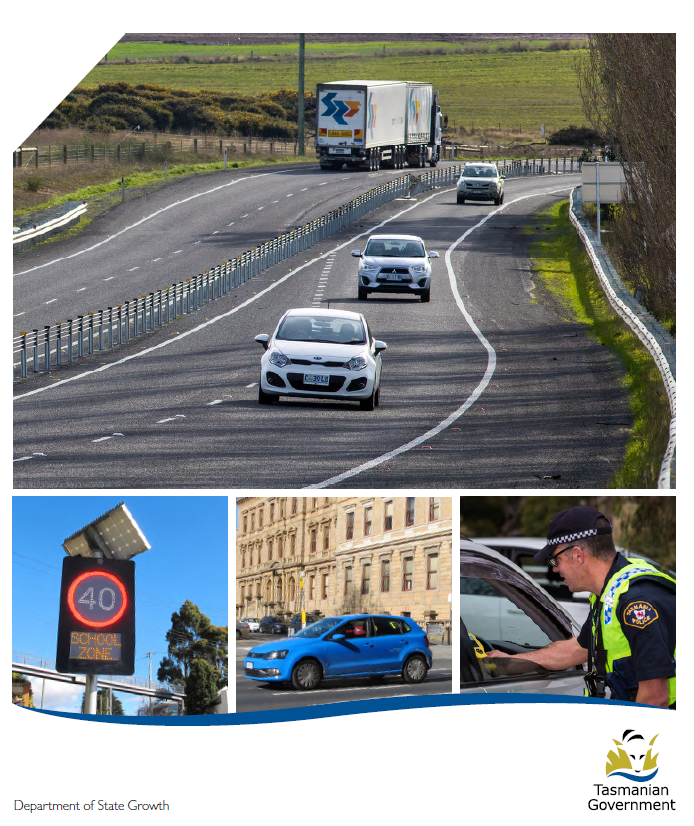 Progress on meeting Towards Zero Strategy targetsThe key interim target for the Towards Zero – Tasmanian Road Safety Strategy 2017-2026 (Towards Zero Strategy) is to reduce the number of annual serious injuries and deaths on Tasmanian roads to fewer than 200 by 2026.  This is an ambitious target of 100 fewer serious casualties per year than for the period 2012-2016 (annual average) and will move us towards the long-term goal of zero serious casualties on Tasmanian roads.Serious CasualtiesThe number of serious casualties in 2017 was 303, compared to 318 in 2016, a 4.7 per cent decrease. The 2017 figure of 303 is a 0.2 per cent increase on the five year serious casualty average of 302.4 (2012-2016).Fatalities In 2017, there were 36 fatalities on Tasmanian roads which is the same number as recorded in 2016. The figure of 36 fatalities in 2017 is a 7.1 per cent increase on the five year fatalities average of 33.6 (2012-2016). Serious Casualties Tasmania – Annual Count and Towards Zero Target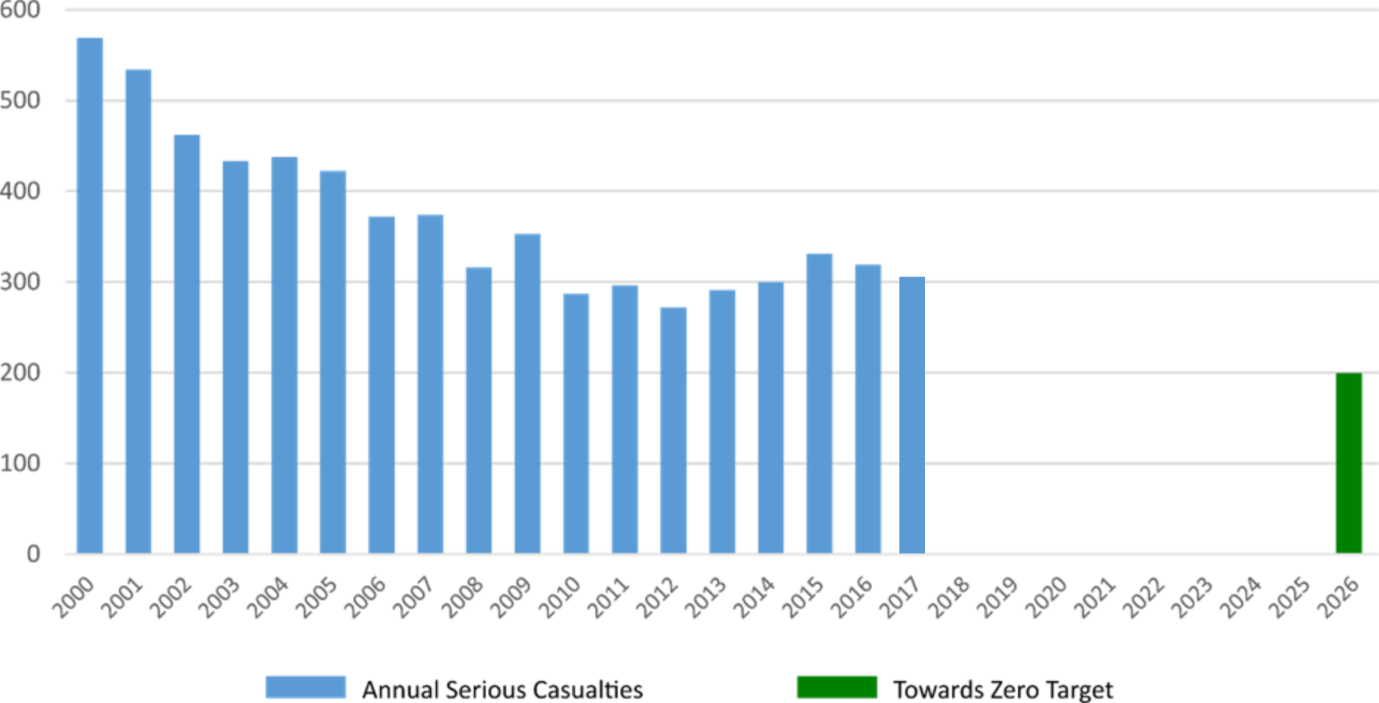 Annual fatalities – Rate per 100,000 populationNote: NT omitted from chart for clarity purposes. Progress on meeting MAIB targetsMotor Accidents Insurance Board (MAIB) injury statistics show the number of fatalities and the level of claims for serious injuries on our roads.Various claim reduction targets are specified in the Memorandum of Understanding between the Department of State Growth (State Growth) and the MAIB.  Progress against high level targets is shown below, expressed as 12 month moving totals.Fatalities – 12 Month Rolling Total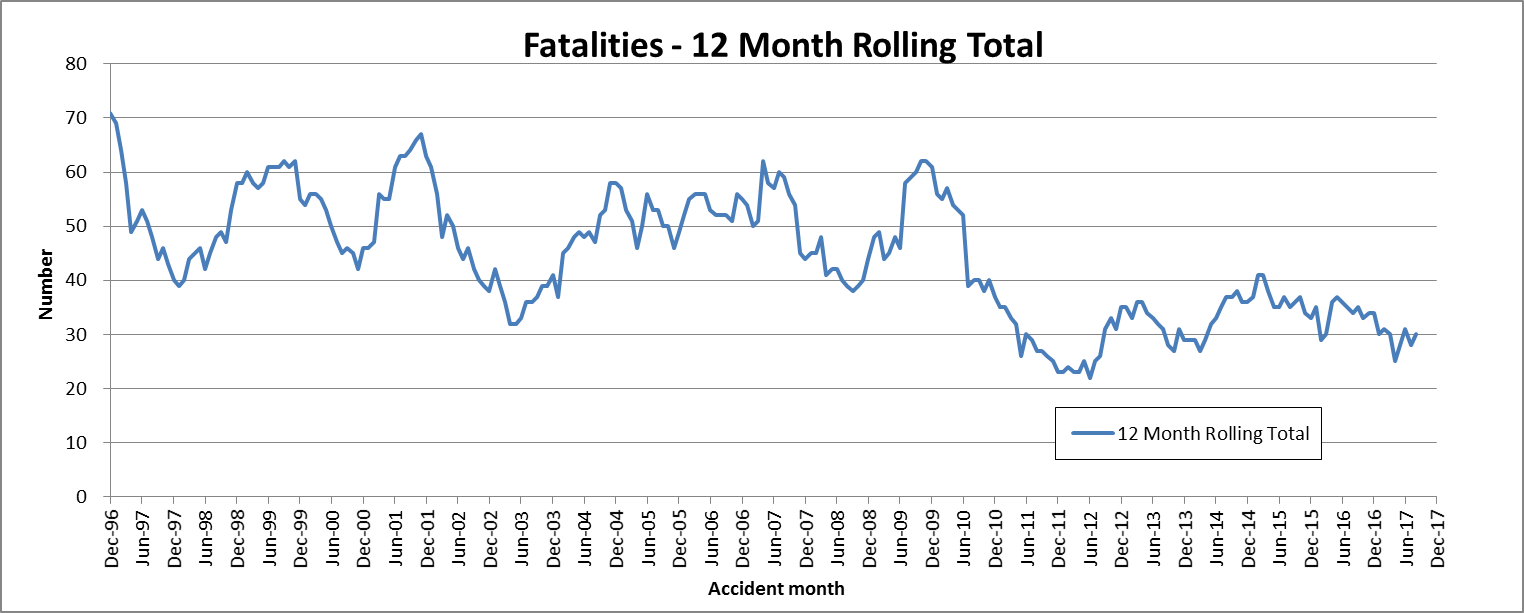 Total Serious Claims – 12 Month Rolling Total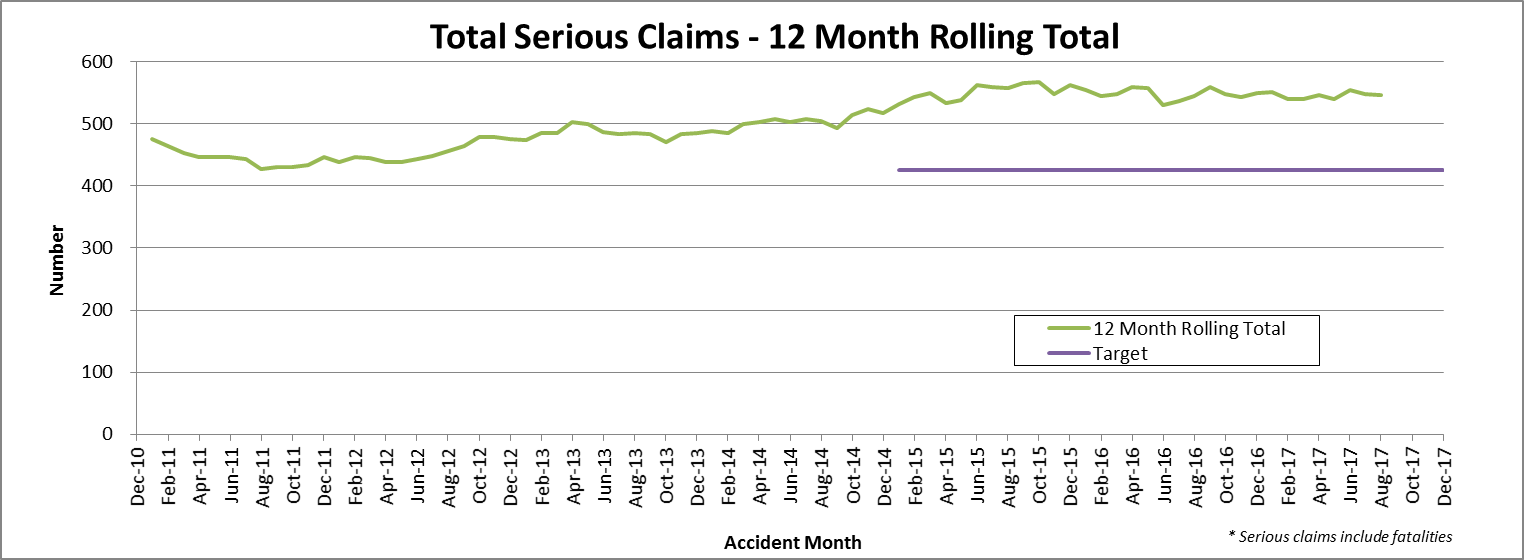 StatisticsSerious Casualties by Quarter by Age Group – 12 period moving average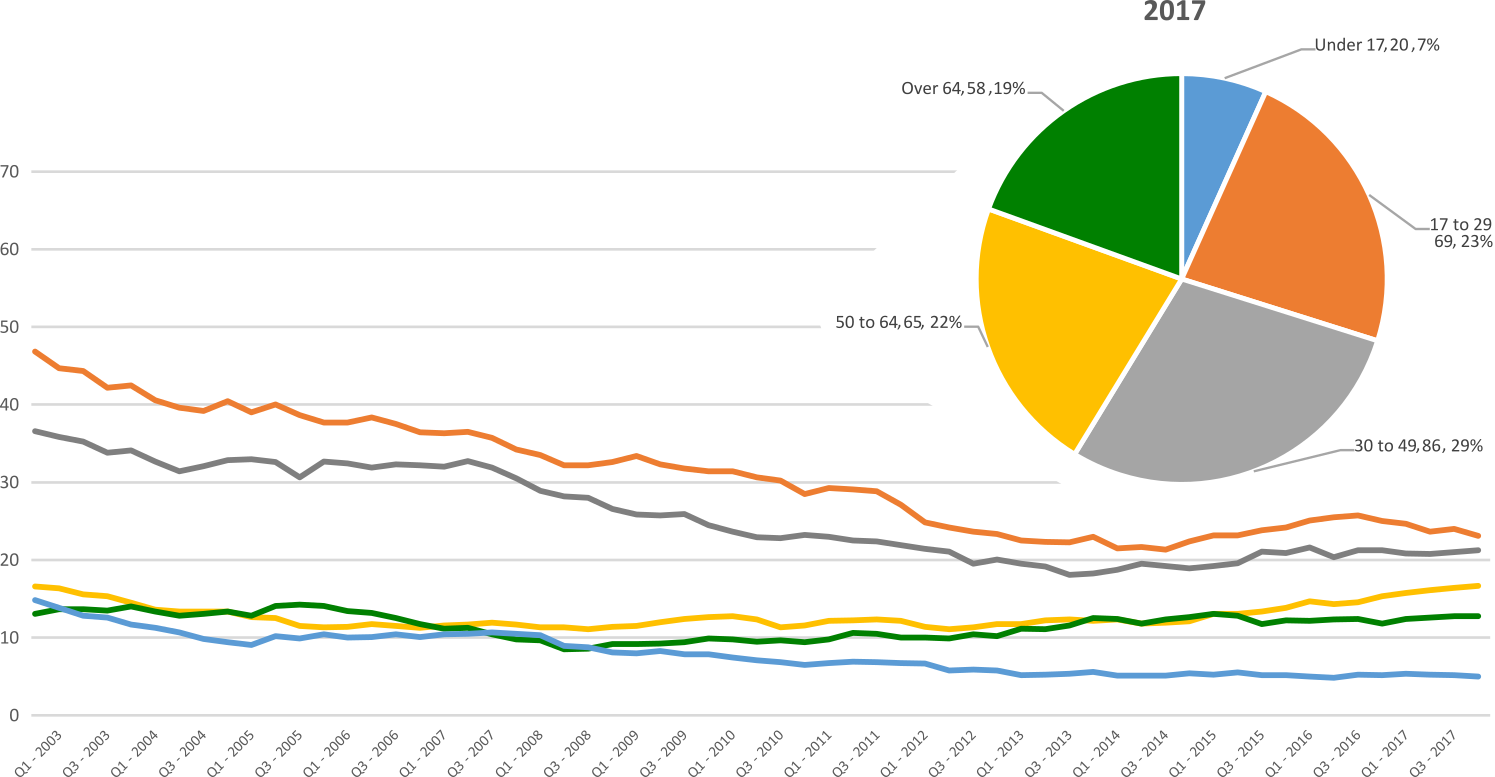 Serious Casualties by Quarter by Gender – 12 period moving average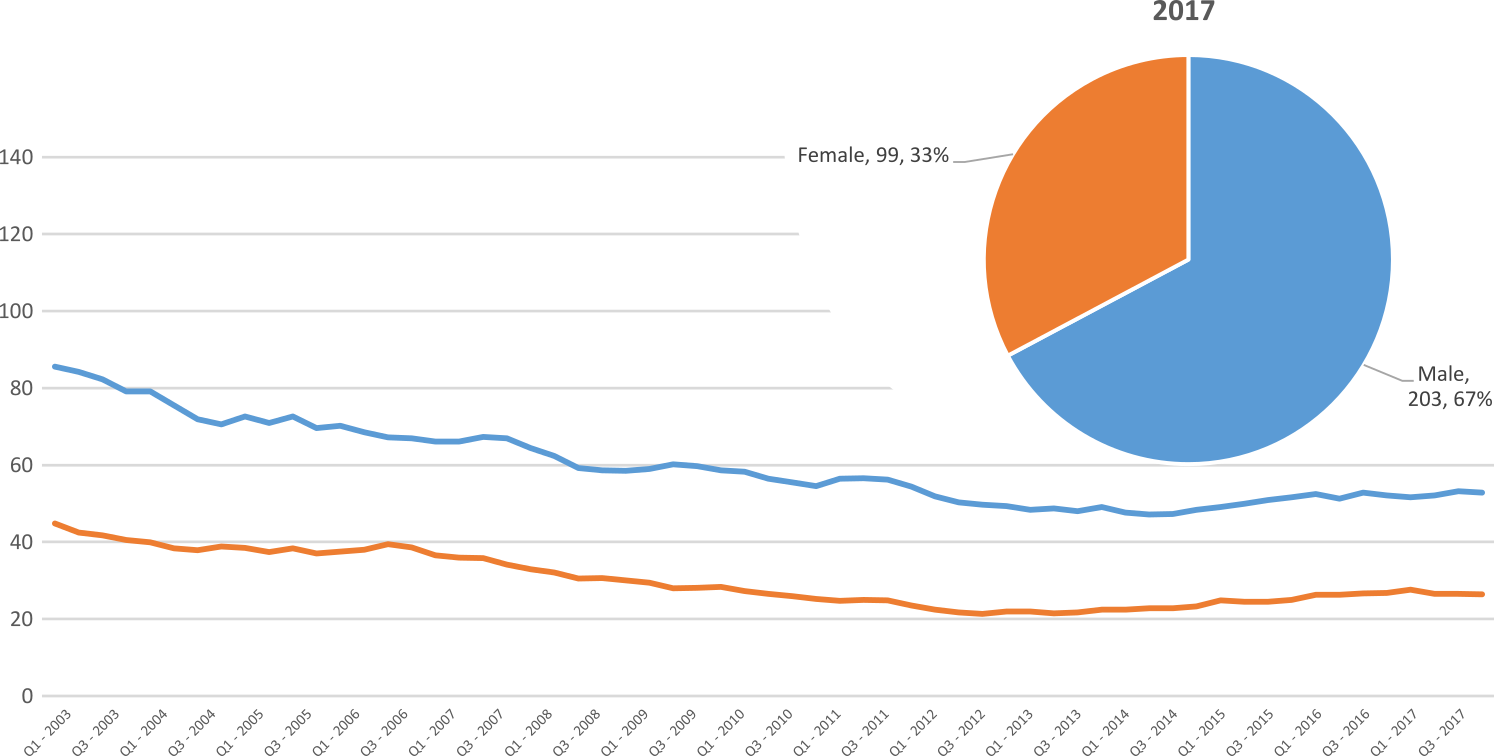 Serious Casualties by Quarter by Road User Type – 12 period moving average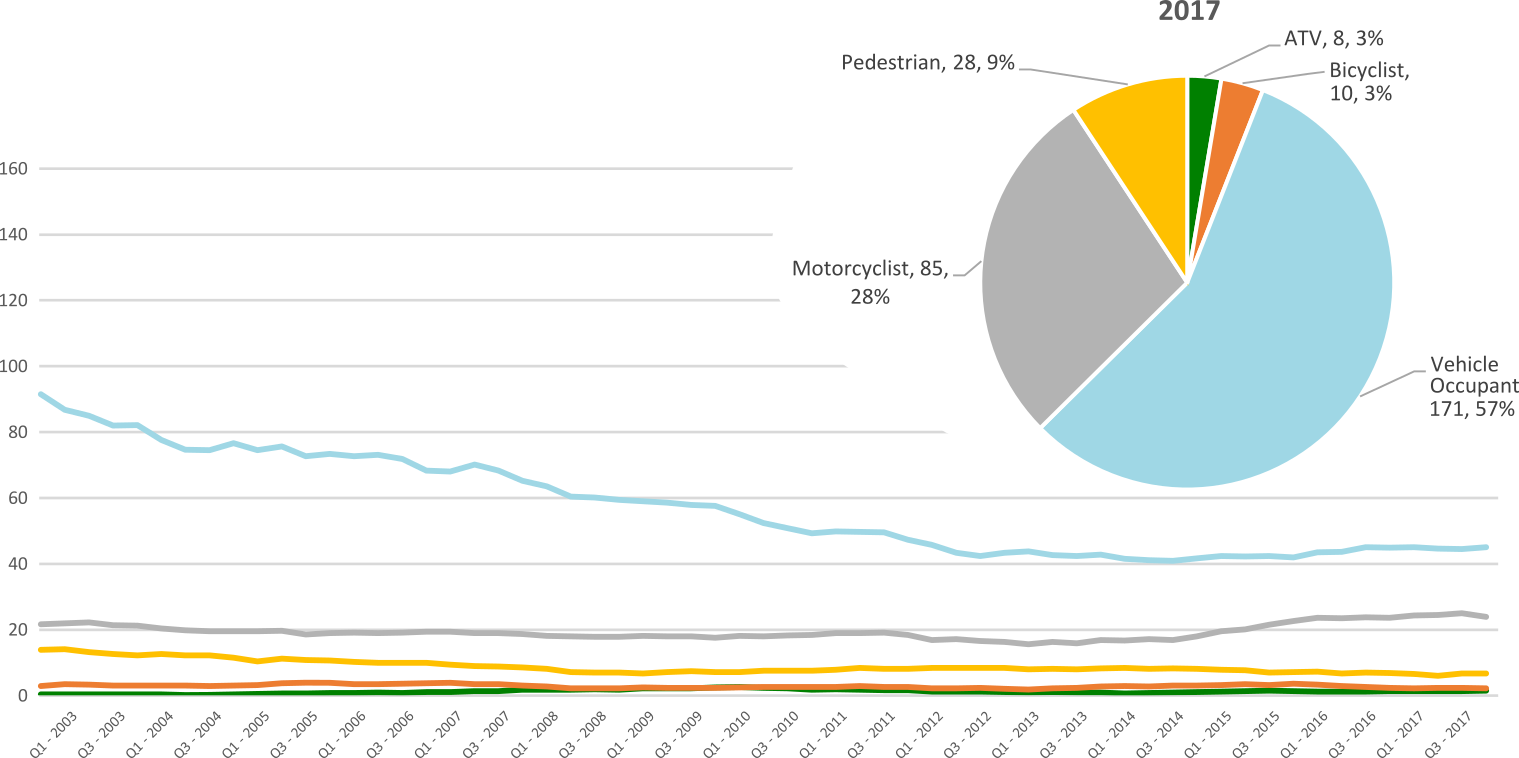 Serious Casualties by Quarter by Speed Zone – 12 period moving average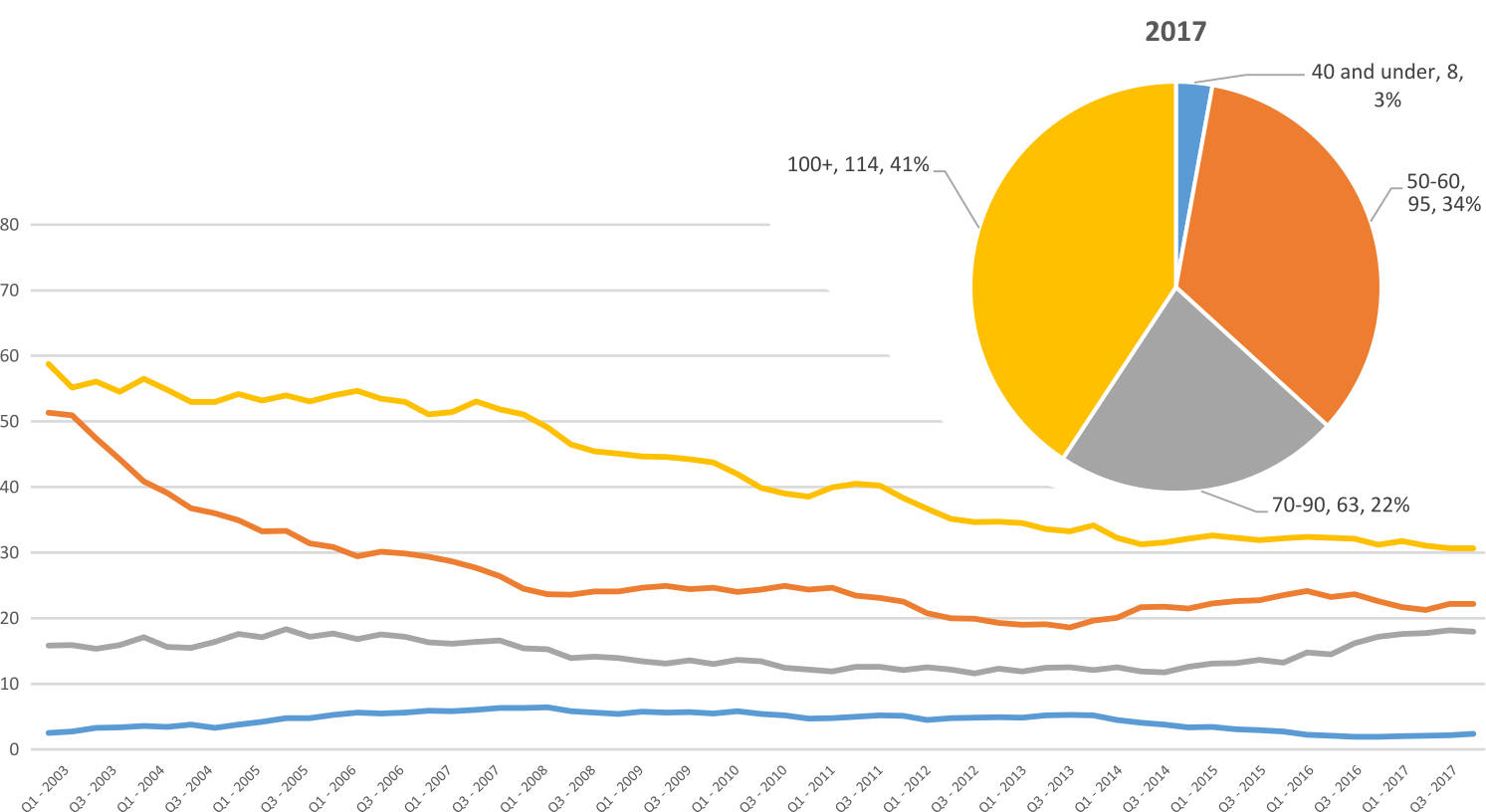 Pie chart excludes serious casualties where speed zone is recorded as ‘not known’Serious Casualties by Quarter by Crash Type (DCA) – 12 period moving average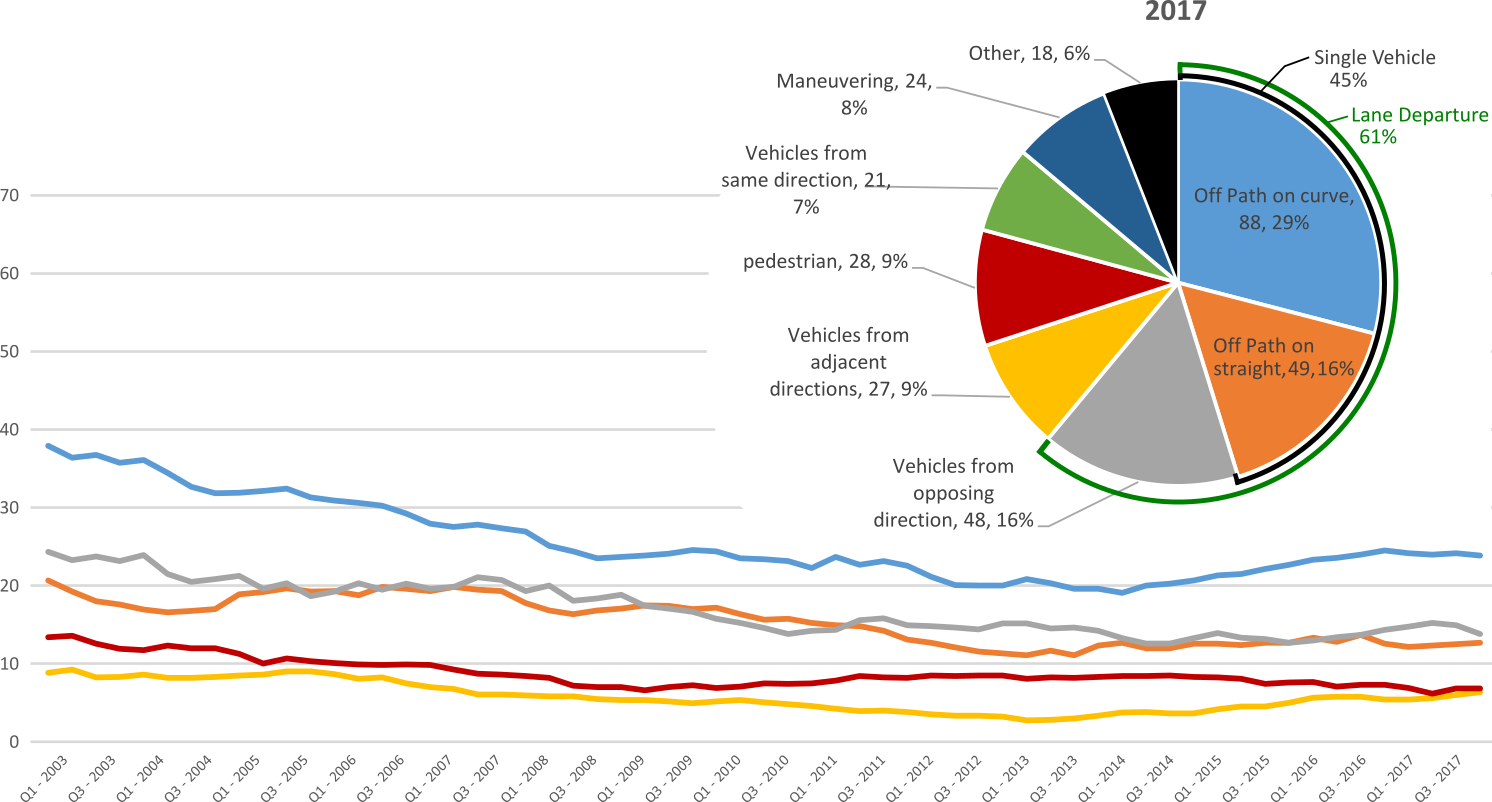 Other includes crash types: on-path (4%), overtaking (4%), passenger & miscellaneous (2%)Serious Casualties by Quarter by Urban/Non-Urban – 12 period moving average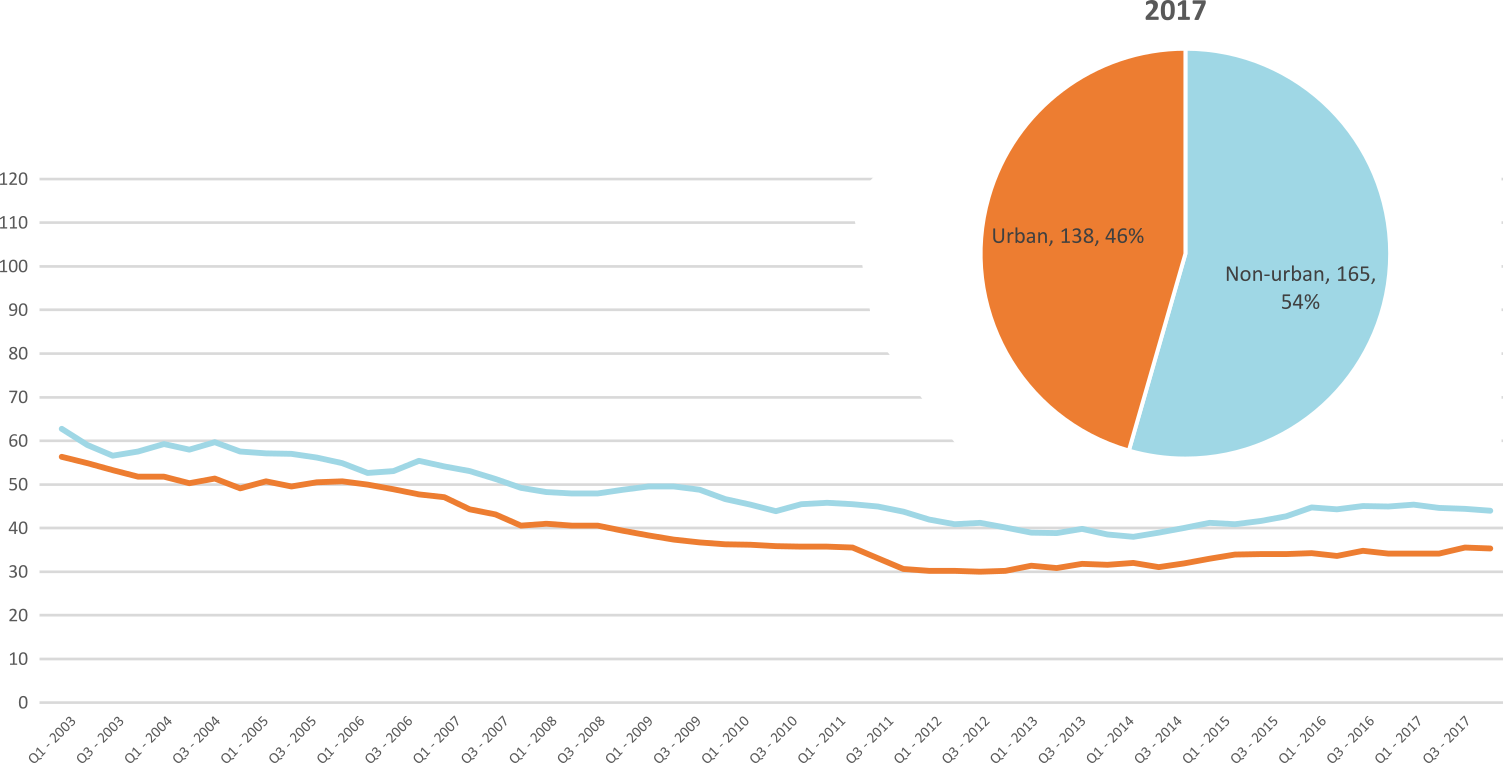 Based on the Australian Bureau of Statistics’ ‘significant urban area’ geographic definition. Serious Casualty locations 2017 (Black = Fatality, Red = Serious Injury)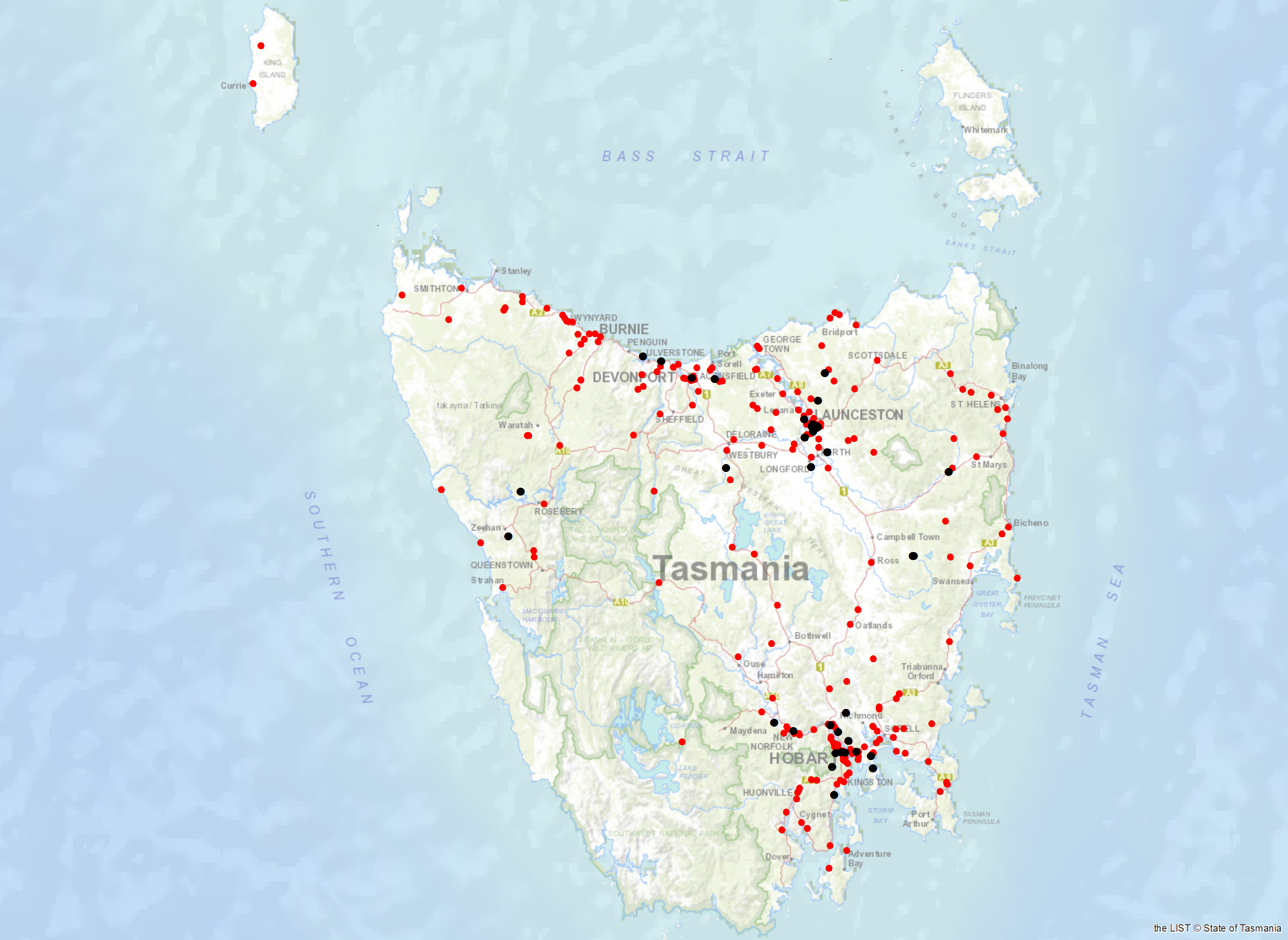 Priority Actions 2017-2019Improve the Graduated Licensing System to reduce serious casualties for young road users (17-25 year olds).Introduce safety initiatives to reduce motorcyclist serious casualties.Promote safer road user behaviour through education and enforcement.Reduce run-off-road and head-on crashes through improved infrastructure.Reduce the severity of intersection crashes through improved infrastructure treatments.Embrace safe system thinking in road design.Reduce serious casualties through improved delineation such as line marking.Improve the star rating of Tasmania’s vehicle fleet to include vehicles with better safety features.Increase the number of motorcycles with ABS.Introduce more appropriate speed limits to reduce serious casualties.Increase enforcement through technology to reduce speed related serious casualty crashes.Progress on projects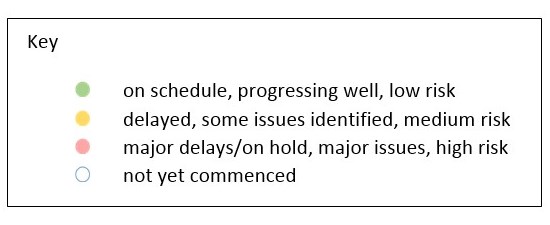 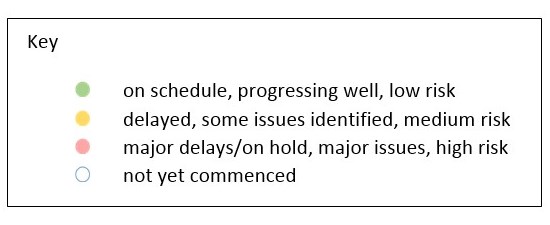 Action Plan 2017-2019Road Safety Work ProgramOtherFundingRoad Safety Levy OverviewAs at 31 December 2017MAIB Funding As at 31 December 2017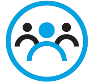 Safe Road Users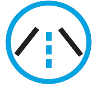 Safe Roads and Roadsides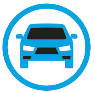 Safe Vehicles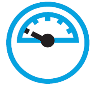 Safe Speeds  Safe Road Users  Safe Road Users  Safe Road Users  Safe Road Users  Safe Road UsersProjectResponsibilityStatusMilestones achievedMilestones plannedMilestones plannedComments BudgetLife of project$YTD2017/18$Review of GLS for novice driversRoad Safety, State GrowthStage 1 complete which included analysis of Tasmanian GLS, Novice Kit, and comparison with the national policy framework and jurisdictional best practice. Paper went to RSAC Out-of-Session on 9 October 2017 on the recommended changes to Tasmanian GLS. Stage 2 of the GLS Review has commenced which will involve seeking endorsement from the Steering Committee on the recommended changes to the GLS, legislative changes, procurement of information technology platforms and communications and consultation. Stage 2 of the GLS Review has commenced which will involve seeking endorsement from the Steering Committee on the recommended changes to the GLS, legislative changes, procurement of information technology platforms and communications and consultation. Commencement of Stage 2 has involved the development of another project plan and sub-groups to lead specific areas of the project.3,000,0001,148New motorcycle training and assessment programRegistration & Licensing, State GrowthFollowing the Minister’s announcement on 29 June 2017, the progressive roll out of the new Motorcycle and Assessment Program commenced in Devonport on 29 July 2017, followed by Hobart end August 2017.The new training facilities at Launceston have been developed, including the new range and on-road routes.The new training film demonstrating the safety benefits of the new Program and the top 5 motorcycle crashes has been developed.Existing motorcycle learner licence holders affected by the transitional arrangements in the North West and South have been contacted.The Grant Deed has been established to fund the transitional arrangements.New Program scheduled to commence in Launceston on 8 January 2018 when AJL offices reopen.  Commence direct communication with those affected by the transitional arrangements in the North on 2 January 2018.Recontact those affected by the transitional arrangements in the Northwest and South following the outcomes of the review of the transitional arrangements.Finalise the communication strategy, including updating the website regarding the final state wide roll out and the outcomes of the review of the transitional arrangements by first week of January 2018.New Program scheduled to commence in Launceston on 8 January 2018 when AJL offices reopen.  Commence direct communication with those affected by the transitional arrangements in the North on 2 January 2018.Recontact those affected by the transitional arrangements in the Northwest and South following the outcomes of the review of the transitional arrangements.Finalise the communication strategy, including updating the website regarding the final state wide roll out and the outcomes of the review of the transitional arrangements by first week of January 2018.Commence the development of the auditing and compliance monitoring framework.Commence scoping the Longitudinal Study that will look to evaluate the new Program and any potential linkages to crash statistics in the future.The Transitional Arrangements have been reviewed and revised subsidy allocation for the mandatory group is currently with the Minister for approval. All new Trainee Assessors must participate in the Registrar of Motor Vehicles’ approved trainee assessor training program and demonstrate competency in delivering the new Program prior to receiving accreditation. Implementation Project 350,000Transitional Arrangement 300,000Balance for Communications 160,000 281,610Protective gear for motorcyclistsRoad Safety, State GrowthThe recently produced Motorcycle Protective Gear video and supporting collateral has now been incorporated into the new Motorcycle Training and Assessment Program.  Every learner will watch the video and receive a supporting brochure.    Additional collateral has been distributed State-wide to motorcycle retailers.Project complete.75,000 39,965Towards Zero Enforcement Project - Introduce rear-facing automated speed camerasTasmania PoliceProject objectives captured by the project ‘increase number of fixed speed cameras in urban areas’.  Refer to SOC paper Project not to be reported on as a standalone project132,000To review 5 projects132,000Towards Zero Enforcement Project - Increased motorcycle-focused enforcementTasmania PoliceProject brief approved by Tasmania Police but not yet commenced.Project scheduled to be completed next quarter.Project scheduled to be completed next quarter.132,000To review 5 projectsTowards Zero Enforcement Project - Increased enforcement of high-risk behavioursTasmania PoliceProject brief approved by Tasmania Police.Nil for next quarter.Nil for next quarter.132,000To review 5 projectsPromote safe behaviours through media campaignsEESC,Road Safety, State GrowthLong-term enforcement campaign to complement Police media activity during holiday periods launched in December.Long-term enforcement campaign to complement Police media activity during holiday periods launched in December.Funding approved by RSAC in May.Road Safety Levy funding$350,000 64,350  Safe Roads and Roadsides  Safe Roads and Roadsides  Safe Roads and Roadsides  Safe Roads and Roadsides  Safe Roads and Roadsides  Safe Roads and RoadsidesProjectResponsibilityStatusMilestones achievedMilestones plannedComments BudgetLife of project$YTD2017/18$YTD2017/18$Flexible barrier installation programState Roads, State GrowthScoping and planning phase to identify suitable projects and locations underway. Identify sections of roads for treatment; scope and develop project plan.7.5 millionAudi-tactile line marking programState Roads, State GrowthScoping and planning phase to identify suitable projects and locations underway. Identify sections of roads for treatment; scope and develop project plan.7.5 millionShoulder sealing programState Roads, State GrowthScoping and planning phase to identify suitable projects and locations underway. Identify sections of roads for treatment; scope and develop project plan.7.5 millionImproved delineation on high risk roadsState Roads, State GrowthScoping and planning phase to identify suitable projects and locations underway. Identify sections of roads for treatment; scope and develop project plan.7.5 millionIntersection treatment programState Roads, State GrowthScoping and planning phase to identify suitable projects and locations underway. Identify sections of roads for treatment; scope and develop project plan.7.5 millionSafe system thinking in road designRoad Safety, State GrowthCommunity engagement and technical training currently being developed through the Building Tasmania’s Road Safety Knowledge framework.300 00000  Safe Vehicles  Safe Vehicles  Safe Vehicles  Safe Vehicles  Safe Vehicles  Safe Vehicles  Safe Vehicles  Safe VehiclesProjectResponsibilityStatusMilestones achievedMilestones plannedComments BudgetLife of project$YTDYTDIncrease the number of motorcycles with ABSRoad Safety, State GrowthMinimum safety specifications for all new passenger and light commercial vehicles in the Tasmanian Government fleet.Road Safety, State GrowthProject planning and scoping completed.Review of the Government Vehicle Fleet Safety Policy complete. Proposed policy and recommendations endorsed by RSAC at 21 November 2017 meeting. Cabinet documents prepared on the proposed policy for consideration by the Minister in the first quarter of 2018. On hold due to State Election.0NANAPromote vehicle fleet safety standards for commercial fleetsRoad Safety, State Growth  Safe Speeds  Safe Speeds  Safe Speeds  Safe Speeds  Safe Speeds  Safe Speeds  Safe Speeds  Safe SpeedsProjectResponsibilityStatusMilestones achievedMilestones plannedComments BudgetLife of project$YTD$YTD$Development of speed limit setting guidelinesRoad Safety, State GrowthAssessment of speed limits on 100km/h roadsRoad Safety, State Roads, State GrowthTowards Zero Enforcement Project - Review of point to point (P2P) speed cameras on high risk rural roadsTasmania PoliceProject brief approved by Tasmania Police.Previous business case reviewed.Literature review commenced.Review crash data.Desktop assessment of P2P application in Tasmania.Jurisdictional sweep of P2P.Preparation of a report.The P2P sites identified in the previous business case are not supported by Tasmania Police.  Should Tasmania Police recommend that P2P form part of the future speed enforcement strategy, a separate project would need to be progressed and resourced.132,000To review 5 projectsTowards Zero Enforcement Project - Increased fixed speed cameras in urban areasTasmania PoliceProject brief approved by Tasmania Police.Working Group formed and first meeting held on 29 February 2018.Performance summary of existing fixed camera assets. Undertake actions identified by Working Group Complete project within next quarter.On average, the existing fixed cameras detect <1% of passing vehicles.Crash frequency post camera installation (with exception of Tasman Bridge cameras) has not reduced.1 in 5 of all speeding infringements are issued by fixed cameras.Two key outcomes of the Working Group were that identifying new sites based on the previous methodology was not appropriate, and that new sites should (where practical) integrate variable speed limit, weather detection and speed detection technologies.  Scope for an innovative project. 132,000To review 5 projectsReducing Urban Arterial Speed Limits in Tasmania from 60km/h to 50km/h.Road Safety State GrowthProject planning and scoping completed. Initial data analysed suggests project would be of low road safety benefit.On hold.TBC  Safe Road Users  Safe Road Users  Safe Road Users  Safe Road Users  Safe Road UsersProjectResponsibilityStatusMilestones achievedMilestones plannedMilestones plannedComments BudgetLife of project$YTD$MAIP ReviewRoad Safety, State GrowthDraft MAIP Report completedSign-off by MAIP Review Steering Committee Sign-off by MinisterRelease of reportSign-off by MAIP Review Steering Committee Sign-off by MinisterRelease of reportSteering Committee soon to receive final report.State Growth funded0Distance makes the Difference campaign Stage 2Road Safety, State GrowthPhase 2 has been well received. Good audience engagement through a managed Youtube campaign. Also TV, radio and bus back advertising.The campaign is scheduled to run through until March 2019.400,000302,362Implementation of minimum passing distance legislationRoad Safety, State GrowthLegislation commenced on 27 September 2017.Follow up road user survey planned for Mar/Apr 2018 to gauge public acceptance of new laws.Follow up road user survey planned for Mar/Apr 2018 to gauge public acceptance of new laws.400,000302,362ProjectResponsibilityStatusMilestones achievedMilestones plannedComments BudgetLife of project$YTD$Tourist road safety campaign – Phase 2 (2017-2019)Road Safety, State GrowthVisiting drivers’ website launched December 2017. 6 x 15 second films running in Hobart Airport and other key locations. Collateral continues to be distributed. Extending messaging through stakeholder networks. Seasonal worker campaign launched in December 2017.Workshop with rental car companies and stakeholders planned for March 2018.650,00016,001Community Road Safety Grants ProgramRoad Safety, State GrowthCommunity Road Safety Grants complete 2017, There is one more funding round to be conducted. Remaining funding round will be advertised in April 2018.Acquittals from previous funding rounds are due and a report will be completed for RSAC at a later date.200,000p/a100Learner Driver Mentor Program and Driver Mentoring TasmaniaRoad Safety, State GrowthFunding has been delivered to 16 LDMPs 2017/18. The current LDMP Evaluation will inform ongoing delivery of LDMP program beyond 2018.500,000p/a702,000 approved for 2017/18.691,358Learner Driver Mentor Program evaluationRoad Safety, State GrowthDraft Evaluation plan completed.Final evaluation will be presented to RSAC at the next meeting for discussion.Funded by Discretionary Fund50,0000RYDA programRoad Safety, State GrowthProgram funded to continue throughout 2017/18.Discussions with RSE have been successful and the future program will be more reflective of the Tasmanian landscape.  Meeting with Rotary early 2018 to discuss gaps in program delivery.75,0000  Safe Roads and Roadsides  Safe Roads and Roadsides  Safe Roads and Roadsides  Safe Roads and Roadsides  Safe Roads and Roadsides  Safe Roads and RoadsidesProjectResponsibilityStatusMilestones achievedMilestones plannedComments BudgetLife of project$YTD$YTD$Pedestrian safety package – Stage 1: Pedestrian Countdown Timers (PCTs) TrialState Roads, State GrowthHobart PCTs installed week of 23 October 2017.One Launceston PCT site installed week of 11 December 2017.UTAS monitoring in November and December.Two remaining PCT sites in Launceston to be installed in January 2018.Problems encountered with Launceston sites; State Roads is working with the manufacturer to overcome technical problems.  70,00025,42525,425Pedestrian safety package – Stage 2State RoadsState Growth430,00000Motorcycle safety package – infrastructure safety improvementsState Roads, State GrowthEngage safety specialist.300,00086,78886,788Vulnerable Road User Program2013-2017State Roads, State GrowthFour projects still to be completed.Projects to be completed next quarter.2,500,0001,892,7931,892,793Vulnerable Road User Program2017-2022State RoadsState GrowthLetters sent advising councils of assessment outcome for Round 5 (2017-18) in November. Councils submitting detailed plans for State Roads approval. One project approved and grant deed sent.Grant deeds to be sent next quarter for each of the 14 remaining projects.2,500,00000ProjectResponsibilityStatusMilestones achievedMilestones plannedComments BudgetLife of project$ActualLife of project$Esk Main Road shoulder sealing, edge line marking and safety improvementsState Roads, State GrowthSafety barrier on small section near rail crossing installedFinal seal and line marking to be done 2017-18 construction season.5,860,0005,085,666Lyell Highway, south of Hamilton shoulder sealingState Roads, State GrowthSafety barrier installed.Final seal and line marking (2017-18 season).1,272,000)1,080,841Lyell Highway Ouse to Strickland RoadState RoadsState GrowthDetailed design and scoping completed.RSAC and Minister approved additional funding of $1m to address issues identified in design stage.Construction to start January 2018.Design stage identified northern end pavement width and verge material unsuitable for road construction.$4,000,000177,953Midland Highway Safety ImprovementsState Roads, State GrowthProjects progressing on the 10 year infrastructure upgrade.Continuation of projects.20,000,00013,588,890  Safe Vehicles  Safe Vehicles  Safe Vehicles  Safe Vehicles  Safe Vehicles  Safe Vehicles  Safe Vehicles  Safe VehiclesProjectResponsibilityStatusMilestones achievedMilestones plannedComments BudgetLife of project$YTD$YTD$ANCAP supportRoad Safety, State Growth2016/17 payment2017/18 payment 12,000 p/a11,85111,851  Safe SpeedsN/A.  There are no current Safe Speed projects under the Road Safety Work Program.N/A.  There are no current Safe Speed projects under the Road Safety Work Program.ProjectResponsibilityStatusMilestones achievedMilestones plannedComments BudgetLife of project$YTD$RSAC and Towards Zero Strategy supportRoad Safety, State GrowthFunding for Manager RSAC Secretariat, Senior Project Officer TEB, Chair and Expert sitting fees and operation of RSAC.Funding for Manager RSAC Secretariat, Senior Project Officer TEB, Chair and Expert sitting fees and operation of RSAC.Funding for Manager RSAC Secretariat, Senior Project Officer TEB, Chair and Expert sitting fees and operation of RSAC.Up to 400,000p/a141,089MAIP Transitional arrangementsRegistration & Licensing, State Growth3,300,00040,996Lane filtering for motorcyclistsRoad Safety, State GrowthRegulations made by Governor on 19 December 2017Communications package to commence on 22 January 2018.New laws to commence on 29 January 2018.Communications package includes radio ads, online ads, web content and video for RSAC site, posts on Police, RACT and TMC Facebook pages.30,000ProjectResponsibilityStatusItems fundedBudget17/18$YTDDiscretionary Activities FundRoad Safety, State GrowthRedevelopment of RSAC Website250,0003,400Discretionary Activities FundRoad Safety, State GrowthRoad Torque250,00030,662Discretionary Activities FundRoad Safety, State GrowthSafe System Infrastructure Workshop250,00035,486Discretionary Activities FundRoad Safety, State GrowthRoad Safety Week 250,0006,170Discretionary Activities FundRoad Safety, State GrowthCapacity Building250,00014,453Discretionary Activities FundRoad Safety, State GrowthLDMP Evaluation250,00021,901Discretionary Activities FundRoad Safety, State Growth250,000112,0722017/18 Financial YearProposed budget$Actual (ytd)$Opening balance (as at 1 July 2017)Opening balance (as at 1 July 2017)14,663,962Revenue 2017/18Revenue 2017/18Revenue 2017/18Road safety levy collected13,500,0006,662,800Funds available for distribution10,900,0004,062,800Total funds available for distribution25,563,96218,726,762ExpenditureExpenditureExpenditureRoads and Roadsides Roads and Roadsides 1,469,034Policy and ProjectsPolicy and Projects1,783,045Total ExpenditureTotal Expenditure1,368,087BalanceBalance15,474,683Allocated fundingAllocated fundingAllocated fundingSafe Roads and RoadsidesSafe Roads and Roadsides7,000,000Policy and ProjectsPolicy and Projects4,972,955Total allocated fundingTotal allocated funding11,972,955Unallocated fundingUnallocated fundingUnallocated fundingSafe Roads and RoadsidesSafe Roads and Roadsides500,000Policy and ProjectsPolicy and Projects3,001,728Unallocated funding balanceUnallocated funding balance3,501,7282017/18 Financial YearBudget$Actual (ytd)$Balance$Expenditure (State Growth)Administration & Public Relations283,194137,377145,817Public Education964,126283,211680,915Research82,72422,40060,324Subtotal1,330,044442,988887,056Expenditure (Tasmania Police)Salaries1,853,259889,464963,795Operating Expenses317,64270,036247,606Equipment888,646130,400758,246Subtotal3,059,5471,089,9011,969,646Total4,389,5911,532,8892,856,702Includes Carried Forward of $ 43,150 (State Growth)$429,547 (Police)